Figure S9 Legend: Kaplan Meier curve demonstrating overall survival analysis of patients from ICONIC with TISvopra positive (n=13; dashed red curve) and TISvopra negative (n=49; solid gray curve) scores who were not used to establish the TISvopra threshold. Data cut date: July 22, 2020.Figure S9. Overall Survival analysis excluding patients used to establish TISvopra threshold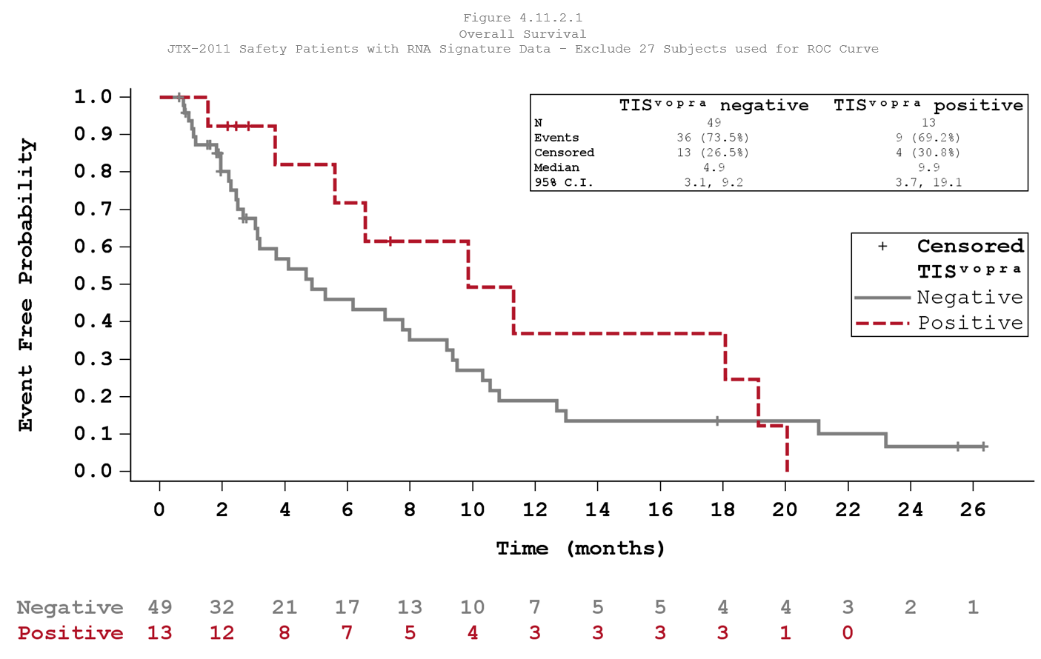 